Cover Sheet for New Undergraduate Curriculum Proposals
Proposal Category: ( all that apply). A separate cover sheet must be submitted for each proposal.Other Proposal Requirements: ( as applies and attach form)Proposal Description with Rationale: For changes in catalog entries or syllabi, include the current language and use track changes to indicate proposed changes. Explain why the change is desired. The minor is focused on the interplay between international cultures, economies, and natural settings as a background knowledge applicable to multiple employment opportunities and lines of work in the globalized marketplace.This minor explores the connections between places and people from a global perspective. In an increasingly interconnected and globalized world, people experience the compression of space through information, technology, consumption, and more. Understanding other places and cultures and how these relate to our own is increasingly important to navigating this interconnected world. This minor does this through introducing students to other cultures, histories, economies and environments, with an emphasis on how these influence us and in turn how we influence them as we evolve and change together. It is increasingly important for students to understand how cultures, economies, and nature interact at varied and multiple scales of experience. It is critically important for students to understand these multi-scalar interactions in order to contribute to their chosen professions, as none are unaffected by these local to global forces. Further, these understandings allow students to situate themselves and their abilities as contributions toward society in their own lived experience. This Global Perspectives minor within the Geospatial Science department is unique in that it contributes a spatial awareness of the connectedness of these elements of global society. Students learn not only about culture, economy, and the environment, but also how to visualize and see these connections through the learning of and application of geospatial software applied over time and space.Effective Date: Reason for requesting an alternative effective date: Global Perspectives Minor (18 credit hours)The minor is focused on the interplay between international cultures, economies, and natural settings as a background knowledge applicable to multiple employment opportunities and lines of work in the globalized marketplace.  It explores the connections between places and people from a global perspective. Understanding other places and cultures and how these relate to our own is increasingly important to navigating this interconnected world. Student are introduced to other cultures, histories, economies and environments, with an emphasis on how these influence us and in turn how we influence them as we evolve and change together. It is increasingly important for students to understand how cultures, economies, and nature interact at varied and multiple scales of experience. Students learn not only about culture, economy, and the environment, but also how to visualize and see these connections through the learning of and application of geospatial software applied over time and space.Minor Required Courses (12 credits)GEOG 101: Europe and the Americas (3) or GEOG 102: Asia and Africa (3)GEOG 103: Human Geography (3)GEOG 280: Regional Geography (3)GEOG 305: Population Geography (3)Elective Courses (6 credits)ANSC 105:  Native North AmericaANSC 106:  Intro to Cultural AnthropologyANSC 433:  The Ancient & Living Maya: Anthropological Perspectives on Maya CultureHIST 323: Middle East in the World: 1700 – presentHIST 343: Europe since 1890 ECON 340: Global Economy and BusinessHIST 326: Contemporary AfricaPOSC 344: Middle East PoliticsPOSC 353: Current issues in world affairsGEOG 101: Europe and the Americas (3) or GEOG 102: Asia and Africa (3) *Different from the required GEOG 101 or 102MGMT 436: Cultural diversity and international managementECON 311: Economic developmentECON 309: Comparative economic systemsApproval/Recommendation Signature Sheet for Undergraduate Curriculum ProposalsDate: April 8, 2020Proposal Number: (Assigned by the Registrar)Contact Person: Grigory IoffeDepartment: Geospatial ScienceProposal Number: (Assigned by the Registrar)Contact Person: Grigory IoffeCurrent Course or Program ID: Proposal Number: (Assigned by the Registrar)Contact Person: Grigory Ioffe____ Course Prerequisite Change____ Change to Catalog Description____ Course Title Change ____ Minor Change to Course____ Course Deletion____ New Course____ Course Number Change____ Program Revision____ Course Credit Hour Change__X__ New or Discontinued Program           (Major, minor, or certificate)____ Course Syllabus Change____For New Course Proposals, attach the New Course Proposal. For New or Discontinued Majors or Certificates, or significant changes in program requirements contact the SCHEV liaison, the Assistant Provost for Academic Operations, to compose and attach the proposal in SCHEV format.SignatureSignatureTitleDate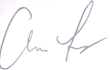 Department Curriculum Committee Chair4/21/20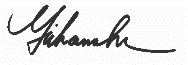 Department Chair (on behalf of faculty)4/21/20College Curriculum Committee ChairCollege DeanFor courses proposed to be included in the Core Curriculum:For courses proposed to be included in the Core Curriculum:For courses proposed to be included in the Core Curriculum:For courses proposed to be included in the Core Curriculum:Core Curriculum Advisory Committee ChairFor new majors and certificates:For new majors and certificates:For new majors and certificates:For new majors and certificates:Library LiaisonLibrary LiaisonFor new or discontinued majors, minors, certificates, concentrations, options or significant changes in program requirements:For new or discontinued majors, minors, certificates, concentrations, options or significant changes in program requirements:For new or discontinued majors, minors, certificates, concentrations, options or significant changes in program requirements:For new or discontinued majors, minors, certificates, concentrations, options or significant changes in program requirements:Faculty Senate President following review by the Faculty SenateProvost and VP for Academic AffairsFor proposals going to BOV, SCHEV and/or SACSCOC:For proposals going to BOV, SCHEV and/or SACSCOC:For proposals going to BOV, SCHEV and/or SACSCOC:PresidentBoard of Visitors approval dateSCHEV approval dateSACSCOC approval dateEntered into catalog by Registrar’s Office